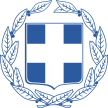 ΕΛΛΗΝΙΚΗ ΔΗΜΟΚΡΑΤΙΑ                                                   	ΥΠΟΥΡΓΕΙΟ ΝΑΥΤΙΛΙΑΣ ΚΑΙ ΝΗΣΙΩΤΙΚΗΣ ΠΟΛΙΤΙΚΗΣ  ΑΡΧΗΓΕΙΟ ΛΙΜΕΝΙΚΟΥ ΣΩΜΑΤΟΣ – ΕΛΛΗΝΙΚΗΣ ΑΚΤΟΦΥΛΑΚΗΣ                                    	 ΚΕΝΤΡΟ ΕΠΙΜΟΡΦΩΣΗΣ ΣΤΕΛΕΧΩΝ ΕΜΠΟΡΙΚΟΥ ΝΑΥΤΙΚΟΥ ΡΑΔΙΟΗΛΕΚΤΡΟΝΙΚΩΝ – ΡΑΔΙΟΕΠΙΚΟΙΝΩΝΙΩΝ (ΚΕΣΕΝ Ρ/Η-Ρ/Ε)Τμήμα Γραμματείας Τηλέφωνο: 210-5570450, 210-5574956Fax: 210-5574955 (όλο το 24ωρο)Διεύθυνση: Παραλία Ασπροπύργου, Ασπρόπυργος - Τ.Κ. 19300 e-mail: kesenrhre@hcg.gr ΠΛΗΡΟΦΟΡΙΑΚΟ ΕΝΤΥΠΟΘΕΜΑ:  ΑΠΟΚΤΗΣΗ ΠΙΣΤΟΠΟΙΗΤΙΚΟΥ ΧΕΙΡΙΣΤΟΥ ΜΙΚΡΗΣ ΕΜΒΕΛΕΙΑΣ ΕΝΤΟΣ ΠΕΡΙΟΧΩΝ               Α1 (SRC)               (ΑΡΘΡΟ 31 ΚΑΝ. ΣΠΟΥΔΩΝ  - ΦΕΚ 1969 Β΄/2015)ΦΟΙΤΟΥΝ:Υποψήφιοι και κάτοχοι αδείας χειριστού πηδαλιούχου (οι υποψήφιοι κάτοχοι αδείας χειριστού πηδαλιούχου προσκομίζουν βεβαίωση της οικείας Λιμενικής Αρχής περί υποψηφιότητας).Κάτοχοι επαγγελματικής άδειας αλιείας, με βεβαίωση της οικείας Λιμενικής Αρχής, με τα στοιχεία του επαγγελματικού  αλιευτικού σκάφους του οποίου ασκούν τη διακυβέρνηση.Ναύκληροι που ασκούν διακυβέρνηση σκαφών για τα οποία προβλέπεται πτυχίο χειριστή Μικρής Εμβέλειας GMDSS.Κυβερνήτες οι οποίοι στερούνται πιστοποιητικού ROC.ΔΙΚΑΙΟΛΟΓΗΤΙΚΑ:Αίτηση του υποψηφίου. Ναυτικό Φυλλάδιο (εφόσον υπάρχει) ή Αστυνομική Ταυτότητα.Δύο (02) πρόσφατες έγχρωμες φωτογραφίες.Βεβαίωση της οικείας Λιμενικής Αρχής περί υποψηφιότητας (περ. 1).Βεβαίωση της οικείας Λιμενικής Αρχής, με τα στοιχεία του επαγγελματικού  αλιευτικού σκάφους του οποίου ασκούν τη διακυβέρνηση (περ. 2).Σημ.: Αποδεκτά τα απλά, ευανάγνωστα φωτοαντίγραφα  των παραπάνω απαιτουμένων εγγράφων (ΔΕΚΝ Β΄, 5524.1/04/2014)ΔΙΑΡΚΕΙΑ ΜΑΘΗΜΑΤΩΝ:Συνολική διάρκεια 2 εργάσιμες ημέρες (Ώρες διδασκαλίας 13 + 1 ώρα γραπτή δοκιμασία και ο αναγκαίος χρόνος για προφορικές / πρακτικές εξετάσεις) 